Имеем Комплексная Автоматизация 2.4Есть расширение, которое позволяется в документе заказ покупателя создавать на основании отложенного чекаЕсть 3 вида документовЗаказ покупателяЕсть документ реализация товаров и услугЕсть документ продажа товара ИС МПВ двух из трех документов существует типовой подбор марок и проверка товаров шин и покрышекНадо доработать расширение следующим образомВ Чеке ККМ добавить возможность сохранять коды маркировки , при его создании в РМК, что бы они сохранялись внутри документа чек ккм2 При создании заказа покупателя на основании чека ККМ записать марки из чека ккм., в документ заказ покупателядобавить возможность в документе, Заказа покупателя удалять не нужные марки, которые попали из чека, естественно с перерасчетом позиции, то есть ее удаления из заказа покупателя. Как пример сделать переключатель возврат или галочку, и менеджер сканером штрих кода сканирует марку, которая удаляется из документа заказ покупателя вместе с товарной позицией.Когда документ чек ккм обработан(то есть основании его был сделан заказ покупателя) надо или чек выделить другим цветом или ка кто поставить признак что он обработан , что бы менеджер знал что с этим чеком уже не надо работать,НО:При удалении документа заказ покупателя, который был сделан надо пометку убрать. То есть следить надо был ли сделано документ на основании чекаЕсли даже чек помечен как обработанный, то возможность сделать документ заказ должна быть даже повторноКогда создается документ реализация товаров и услуг из этого заказа покупателяТо марки  из заказа  попадают в подбор марок в документе реализация товаров и услуг. Со статусом в наличии, ну прошли проверку .Из документа реализация мы создаем документ отгрузка товаров ИС МП в честный знак.  Марки из документа реализации как и товары конечно переходят в этот документ, сейчас марки переходят, но надо что бы и статус ставился в наличии,а марки 4.1 Признак продажа для собственных нужд должен подставиться автоматически4.2 И галочка не является участником оборота тоже должна подставиться автоматически4.3 У нас также есть обычные документы реализации не обязательно созданные на основании чека ККМ.Надо что бы расширение также переносили марки из этих же документов по сути этот тот же документ реализация, со статусом проверен, то есть в когда мы подобрали марки через ТСД в подбор, и из документ реализация создаем продаж ис мп , функционал переноса марки со статусом тоже должен работать4.4 При создании документа реализация  « Статус обеспечения надо поставить отгрузить» сейчас не ставиться.В документе реализация при попытке проведения получаем ошибку. Склад не может быть пустым, после перевыборы склада можем провести документ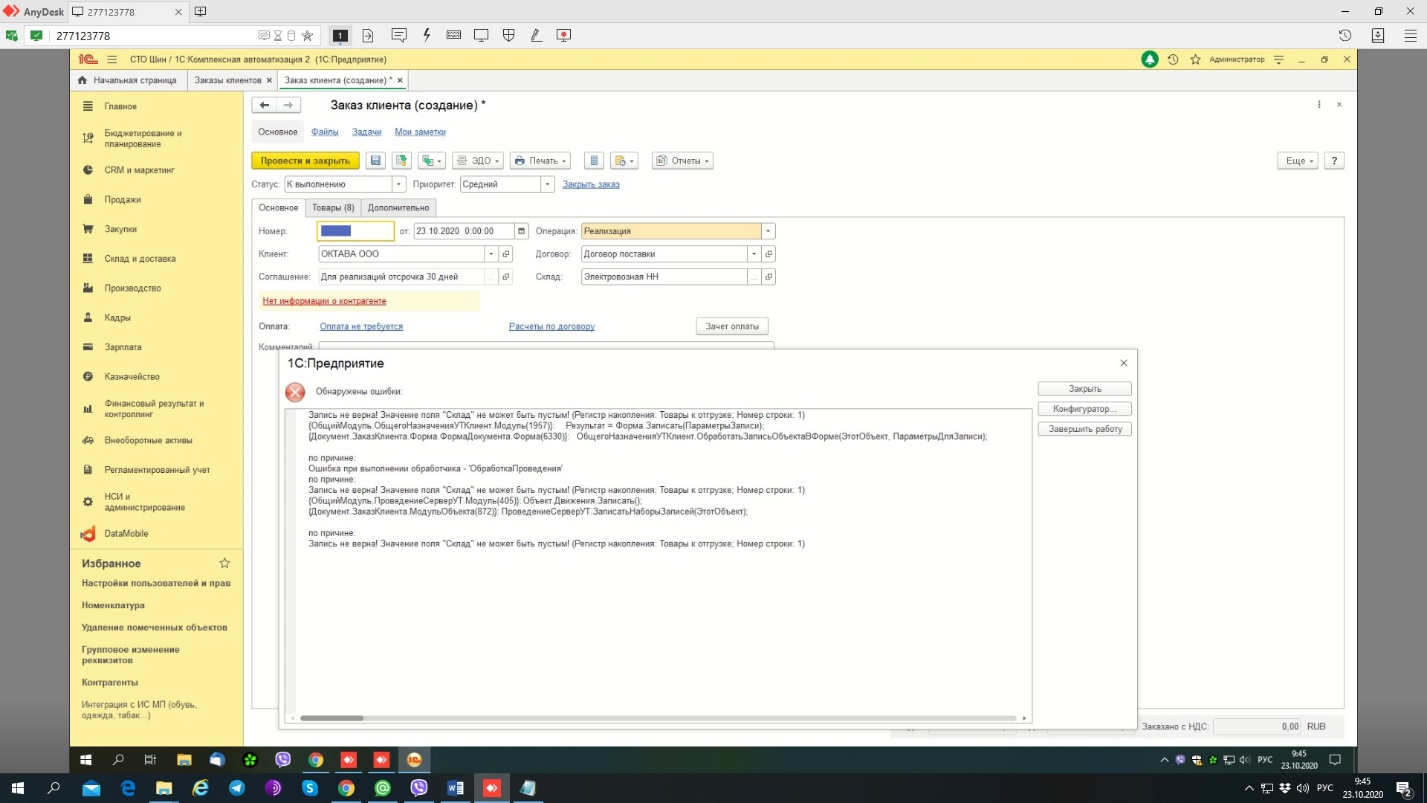 в документ чек ккм есть поля, номер машины , вид машины и имя водителя , эти реквизиты надо поставлять в документ заказ наряд и выполненные услуги, эти поля там есть, просто туда вставлять значения из чека ККМВсе вроде на этом этап обработки чека ККМ законченПоследующие доработки. Если подружимся))Автоматическое формирование всей цепочки документа от документа чек ккмТо есть одной кнопкой.